   Разделы закрытого банка тем итогового сочинения (темы и направления 2022/2023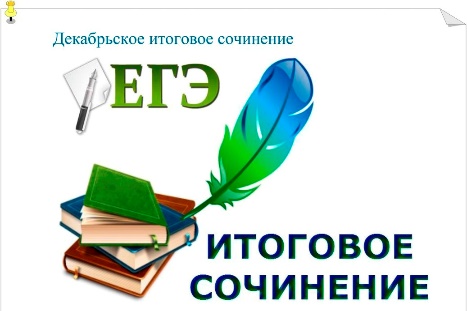  учебного года)      В 2022/2023 учебном году комплекты тем итогового сочинения будут собираться только из тех тем, которые использовались в прошлые годы. В дальнейшем закрытый банк тем итогового сочинения будет ежегодно пополняться новыми темами.Направлений итогового сочинения больше не будет. Порядок и процедура проведения итогового сочинения в новом учебном году не меняются. ФИПИ опубликовал структуру и комментарии к разделам закрытого банка тем итогового сочинения.Разделы и подразделы закрытого банка тем ИС1. Духовно-нравственные ориентиры в жизни человека
1.1. Внутренний мир человека и его личностные качества.
1.2. Отношение человека к другому человеку (окружению), нравственные идеалы и выбор между добром и злом.
1.3. Познание человеком самого себя.
1.4. Свобода человека и ее ограничения.2. Семья, общество, Отечество в жизни человека
2.1. Семья, род; семейные ценности и традиции.
2.2. Человек и общество.
2.3. Родина, государство, гражданская позиция человека.3. Природа и культура в жизни человека
3.1. Природа и человек.
3.2. Наука и человек.
3.3. Искусство и человек.Комментарии к разделам закрытого банка тем ИСРаздел 1. Духовно-нравственные ориентиры в жизни человекаТемы этого раздела:
→ связаны с вопросами, которые человек задаёт себе сам, в том числе в ситуации нравственного выбора;
→ нацеливают на рассуждение о нравственных идеалах и моральных нормах, сиюминутном и вечном, добре и зле, о свободе и ответственности;
→ касаются размышлений о смысле жизни, гуманном и антигуманном поступках, их мотивах, причинах внутреннего разлада и об угрызениях совести;
→ позволяют задуматься об образе жизни человека, о выборе им жизненного пути, значимой цели и средствах её достижения, любви и дружбе;
→ побуждают к самоанализу, осмыслению опыта других людей (или поступков литературных героев), стремящихся понять себя.Раздел 2. Семья, общество, Отечество в жизни человекаТемы этого раздела:
→ связаны со взглядом на человека как представителя семьи, социума, народа, поколения, эпохи;
→ нацеливают на размышление о семейных и общественных ценностях, традициях и обычаях, межличностных отношениях и влиянии среды на человека;
→ касаются вопросов исторического времени, гражданских идеалов, важности сохранения исторической памяти, роли личности в истории;
→ позволяют задуматься о славе и бесславии, личном и общественном, своём вкладе в общественный прогресс;
→ побуждают рассуждать об образовании и о воспитании, споре поколений и об общественном благополучии, о народном подвиге и направлениях развития общества.Раздел 3. Природа и культура в жизни человекаТемы этого раздела:
→ связаны с философскими, социальными, этическими, эстетическими проблемами, вопросами экологии;
→ нацеливают на рассуждение об искусстве и науке, о феномене таланта, ценности художественного творчества и научного поиска, о собственных предпочтениях или интересах в области искусства и науки;
→ касаются миссии художника и ответственности человека науки, значения великих творений искусства и научных открытий (в том числе в связи с юбилейными датами);
→ позволяют осмысливать роль культуры в жизни человека, важность исторической памяти, сохранения традиционных ценностей;
→ побуждают задуматься о взаимодействии человека и природы, направлениях развития культуры, влиянии искусства и новых технологий на человека.